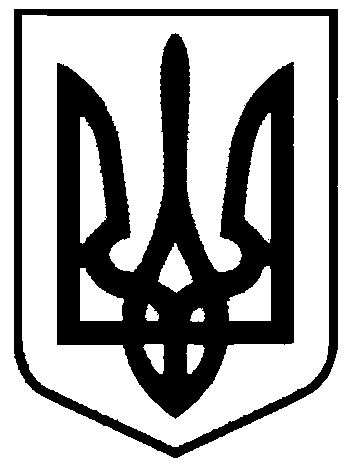 СВАТІВСЬКА МІСЬКА РАДАСЬОМОГО СКЛИКАННЯТРИДЦЯТЬ ВОСЬМА  СЕСІЯРІШЕННЯвід                                      2020 р.    	м. Сватове                                     №___                     Про утворення відділу соціальної роботи,Сватівської міської радиКеруючись п. 5 ч. 1 ст. 26, ст. 54 Закону України «Про місцеве самоврядування в Україні», з метою оптимізації  і вдосконалення роботи виконавчих органів ради, забезпечення ефективної роботи міської ради та її виконавчих органів,Сватівська міська радаВИРІШИЛА:1. Створити відділ соціальної роботи при виконавчому комітеті Сватівської міської ради.2. Затвердити Положення про загальний відділ  згідно з додатком 1 до цього рішення.3.  Контроль за виконанням цього рішення покласти на постійну депутатську комісію з питань бюджету, соціально-економічного розвитку, промисловості, підприємництва та регуляторної політики.Сватівський міський голова                                                          Євген РИБАЛКО